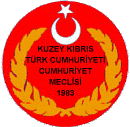 KUZEY KIBRIS TÜRK CUMHURİYETİCUMHURİYET MECLİSİ BAŞKANLIĞI MECLİS GENEL SEKRETERLİĞİYASALAR, KARARLAR VE TUTANAKLAR MÜDÜRLÜĞÜ2 – 6 Ocak 2017  Tarihleri Arasında Yapılan Komite Çalışmaları4 Ocak 2017 tarihinde Ersin Tatar Başkanlığında toplanan Ekonomi, Maliye Bütçe ve Plan  Komitesi gündeminde bulunan    “Bilgi Teknolojileri Haberleşme Kurumu  2017  Mali  Yılı  Bütçe  Yasa  Tasarısını”  görüşerek  Genel Kurula havale etmiştir.Komite ayrıca 5 Ocak 2017 tarihinde yeniden toplanarak gündeminde bulunan ve mali disiplinin sağlanması amacıyla fonların Maliye Bakanlığı Bütçesi altında toplanmasını öngören Piyangolar (Değişiklik) Yasa Tasarısı, Beden Eğitimi ve Spor (Değişiklik) Yasa Tasarısı, Fon Kaynaklarının Kullanımına Yetki Veren (Değişiklik) Yasa Tasarısı, İş (Değişiklik) Yasa Tasarısı, İş Sağlığı ve Güvenliği Yasa Tasarısı, Eski Eserler (Değişiklik) Yasa Tasarısı, Kronik Hastalıklar Hastanesi ve Özel Dal Hastaneleri (Değişiklik) Yasa Tasarısı, Piyangolar (Değişiklik) Yasa Tasarısı ve  Basın İş (Değişiklik) Yasa Tasarısını Maliye ile görevli Bakanlık temsilcilerinin vermiş oldukları görüşler çerçevesinde görüşmeye başlamıştır. Komitenin 4 ve 5 Ocak 2017  tarihli toplantılarına Sn. Birikim Özgür, Sn. Dr. Mustafa Arabacıoğlu,  Sn. Biray Hamzaoğulları  ve Sn.  Hamit Bakırcı katılmıştır. 	4 Ocak  2017 tarihinde Sn. İzlem Gürçağ Başkanlığında toplanan Hukuk Siyasi  İşler ve Dışilişkiler Komitesi, gündeminde bulunan ve Kuzey Kıbrıs Türk Cumhuriyeti Hükümeti ile Türkiye Cumhuriyeti Hükümeti arasındaki mevcut enerji alanında işbirliğinin güçlenmesine ilişkin anlaşma kurallarını düzenleyen ve  11 Ekim 2016 tarihinde İstanbul’da imzalanan Kuzey Kıbrıs Türk Cumhuriyeti Hükümeti ile Türkiye Cumhuriyeti  Hükümeti Arasında Enerji Alanında İşbirliğine İlişkin Anlaşma (Onay) Yasa Tasarısı  ilgili Bakanlık temsilcisinin vermiş oldukları  görüşler çerçevesinde sonuçlandırarak Genel Kurula havale etmiştir. Komitenin bu toplantısına Sn. Mustafa Arabacıoğlu, Sn.Teberrüken Uluçay ve  Sn.Dr.Erdal Özçenk  katılırken; Sn.Asım Akansoy mazaretli olduğundan katılmamıştır.6 Ocak 2017 tarihinde  Sn. Ersin Tatar Başkanlığında toplanan Avrupa Birliği Uyum Yasa Tasarılarını Görüşmek Üzere Oluşturulan Geçici ve Özel Komite Genel Kuruldan bir daha görüşülmek üzere iletilen ve Ülkemizde, insan ve hayvan sağlığını, bilimsel bilgi, uygun beceri ve niteliğe dayanarak yüksek seviyede korumak için veteriner sektörüne bağlı alanlarda en iyi hizmeti vermeye yönelik kuralları düzenleyen Veteriner Hizmetleri Yasa Tasarısını konu ile ilgili yetkililerin vermiş oldukları bilgiler çerçevesinde görüşerek çalışmalarını tamamlamış ve Genel Kurula sevk etmiştir. Komitenin bu toplantısına Sn.Armağan Candan, Sn.Hüseyin Avkıran Alanlı ve  Sn.Prof. Dr.Mehmet Çağlar katılırken;  Sn.Dr.Ahmet Kaşif mazaretli olduğundan  katılmamıştır. 